Администрация муниципального образования Тихорецкий районПАМЯТКАдля граждан, желающих получить социальную выплату в рамках государственной программы Российской Федерации «Комплексное развитие сельских территорий», утвержденной постановлением Правительства РФ от 31.05.2019г. № 696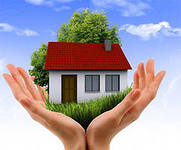 2019 годПраво на получение социальной выплаты имеет:1) гражданин, постоянно проживающий на сельских территориях (подтверждается регистрацией в установленном порядке по месту жительства) и при этом:-осуществляющий деятельность по трудовому договору или индивидуальную предпринимательскую деятельность (далее - ИП) в сфере агропромышленного комплекса (далее - АПК), или социальной сфере, или в организациях, осуществляющих ветеринарную деятельность для сельскохозяйственных животных (основное место работы) (далее - ветеринарная деятельность), на сельских территориях (непрерывно в организациях одной сферы деятельности в течение не менее 1 года на дату включения в сводные списки участников мероприятий по улучшению жилищных условий граждан, проживающих на сельских территориях, - получателей социальных выплат;-имеющий собственные и (или) заемные средства в размере не менее 30 % расчетной стоимости строительства (приобретения) жилья, определяемой исходя из размера общей площади жилого помещения, установленного для семей разной численности (33 м² - для одиноких граждан, 42 м² - на семью из 2 чел. и по 18 м² на каждого члена семьи при численности семьи 3 и более чел.), и стоимости 1 м² общей площади жилья на сельс ких территориях в границах субъекта РФ, утверж денной органом исполнительной власти на очеред ной финансовый год. В качестве собственных средств гражданином могут быть использованы: копии именных сберегательных книжек, выписки из банковских счетов, справка из кредитного учреждения о возможности предоставления кредита, договор займа, средства (часть средств) материнского (семейного) капитала в порядке, утвержденном постановлением Правительства РФ от 12.12.2007г. N 862;-признанный нуждающимся в улучшении жилищных условий органом местного самоуправления, по месту его постоянного жительства (регистрация по месту жительства) на основании ст. 51 ЖК РФ. Граждане, намеренно ухудшившие жилищные условия, могут быть признаны нуждающимися в улучшении жилищных условий не ранее чем через 5 лет со дня совершения указанных намеренных действий;2) гражданин, изъявивший желание постоянно проживать на сельских территориях и при этом:-осуществляющий деятельность по трудовому договору или ИП в сфере АПК, или социальной сфере, или осуществляющих ветеринарную деятельность на сельских территориях;-переехавшие на сельские территории в границах соответствующего муниципального района (городс кого округа), в которых гражданин работает или осуществляет ИП в сфере АПК, или социальной сфере, или ветеринарную деятельность, из другого муниципального района или городского округа (за исключением городского округа, на территории которого находится административный центр соответствующего муниципального района);-имеющий собственные и (или) заемные средства в размере не менее 30 % расчетной стоимости строительства (приобретения) жилья;-проживающий на сельских территориях в границах соответствующего муниципального района (городского округа), в который гражданин изъявил желание переехать на постоянное место жительства, на условиях найма, аренды, безвозмездного пользования либо на иных основаниях, предусмотренных законодательством РФ;-зарегистрированный по месту пребывания в соответствии с законодательством РФ на сельских территориях в границах соответствующего муниципального района (городского округа), в который гражданин изъявил желание переехать на постоянное место жительства;-не имеющий в собственности жилого помещения (жилого дома) на сельских территориях в границах муниципального района (городского округа), в который гражданин изъявил желание переехать на постоянное место жительства.К членам семьи гражданина относятся постоянно проживающие (зарегистрированные по месту жительства) совместно с ним его супруга (супруг), а также дети, в т.ч. усыновлен ные, и родители. Другие родственники и нетрудоспособные иждивенцы признаются членами семьи гражданина, если они вселены им в жилое помещение по месту его жительства. В исключительных случаях иные лица могут быть признаны членами семьи в судебном порядке.Гражданин, которому предоставляется социальная выплата (далее - соц. выплаты), может ее использовать:а)на строительство жилого дома, реконструк цию путем пристраивания жилого помещения к имеющемуся жилому дому (только для граждан, постоянно проживающих на сельских терри ториях), в т.ч. на завершение ранее начатого строительства жилого дома; б)на участие в долевом строительстве жилых домов (квартир) на сельских территориях;в)на приобретение жилого помещения (жилого дома) на сельских территориях. Соц. выплата не может быть использована на приобретение жилого помещения у близких родственников (супруг, супруга, дедушки, бабушки, внуки, родители (в т.ч. усыновители), дети (в т.ч. усыновленные), полнородные и не полнородные братья и сестры), а также на приоб ретение жилого помещения (жилого дома), в котором гражданин постоянно проживает (зарегистрирован по месту пребывания (месту жительства).В случае привлечения гражданином для строи тельства (приобретения) жилья в качестве источника софинансирования ипотечного (жилищного) кредита, полученного в кредитной организации, и (или) займа, привлеченного у юр. лица, соц. выплата может быть направлена на уплату первоначального взноса, на погашение основного долга и уплату процентов по кредиту (займу) при условии признания гражданина на дату заключения соответствующего кредитного догово ра (договора займа) имеющим право на получение соц. выплаты и включения его в список граждан, изъявивших желание улучшить жилищные условия с использованием соц. выплат, формируемый органом местного самоуправления.В случае использования соц. выплаты на пога шение основной суммы долга и уплату процентов по кредиту (займу) на строительство (приобрете ние) жилья размер соц. выплаты ограничивается суммой остатка основного долга и остатка задол женности по выплате процентов за пользование кредитом (займом). Использование соц. выплаты на уплату иных процентов, штрафов, комиссий и пеней за просрочку исполнения обязательств по указанным кредитам (займам) не допускается.      Приобретенное или построенное жилое помещение должно быть: а)пригодным для постоянного проживания; б)обеспечено централизованными или автоном ными инженерными системами (электроосвещение, водоснабжение, водоотведение, отопление, а в газифицированных районах также и газоснабжение); в)не меньше размера учетной  нормы  площади жилого помещения в расчете на 1 члена семьи, установленной органом местного самоуправления. Условием использования гражданином соц. выплаты является осуществление им не менее 5 лет со дня получения соц. выплаты трудовой или предпринимательской деятельности на сельской территории, в которой было построено (приобретено) жилье за счет средств соц. выплаты.Соц. выплаты не предоставляются гражданам, а также членам их семей, ранее реализовавшим право на улучшение жилищных условий в сельской местности с использованием средств соц. выплат, а также гражданам РФ, перед которыми государство имеет обязательства по обеспечению жильем в соответствии с законодательством РФ.Под АПК понимается деятельность сельскохозяйственных товаропроизводителей, признанных таковыми в соответствии со ст. 3 Феде рального закона "О развитии сельского хозяйства", за исключением граждан, ведущих личное подсобное хозяйство, а также деятельность организаций и ИП, осуществляющих первичную и (или) последующую (промышленную) перера ботку сельскохозяйственной продукции и ее реали зацию в соответствии с перечнем, утвержденным Правительством РФ в соответствии с ч. 1 ст. 3 ука занного закона, при условии, что доля дохода от реализации этой продукции в доходе указанных организаций и ИП составляет не менее 70 % за календарный год.Под социальной сферой понимаются организации независимо от их организационно-правовой формы, а также индивидуальные предприниматели, выполняющие работы или оказывающие услуги на сельских территориях в области здравоохранения, образования, социального обслуживания, культуры, физической культуры и спорта.Дополнительную информацию можно получить в управлении жилищных отношений по адресу:                    г. Тихорецк, ул. Октябрьская, 38, каб. 107, по тел.                7-34-10, 8-989-298-96-61, а также на официальном сайте администрации МОТР: http://www.admin-tih.ru на странице Управления.